Local : Local : Local : Local : Local : Local : Gaz présents : Gaz présents : Type de bouteilleQuantitéCombustible          Raccord type E rouge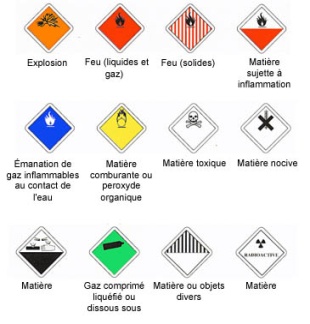 Combustible          Raccord type E rougeComburant            Raccord type G bleu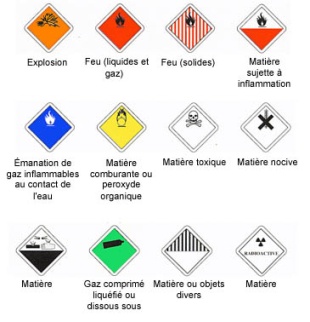 Comburant            Raccord type G bleuAsphyxiant          Raccord type C gris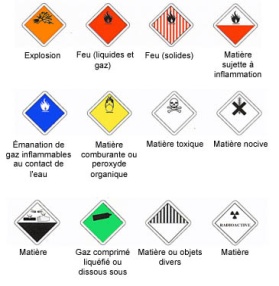 Asphyxiant          Raccord type C grisToxique          Raccord type C gris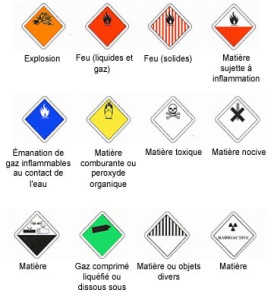 Toxique          Raccord type C grisCorrosif          Raccord type J 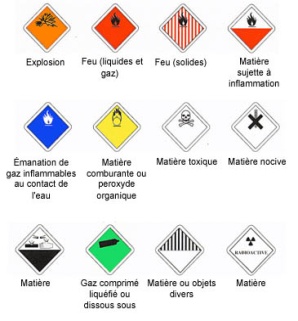 Corrosif          Raccord type J Oxygène         Raccord type F blancOxygène         Raccord type F blancAcétylène        Raccord type H marron Acétylène        Raccord type H marron Bouteille située à l’extérieur OUI / NONOUI / NONPrésence d’une centrale de détection gaz *OUI / NONOUI / NONDétendeur ou centrale spécifique au gaz *OUI / NONOUI / NONBague ou vernis de non démontageOUI / NONOUI / NONFlexible conforme (date de péremption)OUI / NONOUI / NONPrésence d’un câble anti-fouetOUI / NONOUI / NONBouteille arrimée *OUI / NONOUI / NONPrésence du chapeau de protection *OUI / NONOUI / NONBouteille non périmée (date de réépreuve)OUI / NONOUI / NONAffichage de la présence de gaz aux entrées des salles *OUI / NONOUI / NONNoms des intervenantsDateVisa